Муниципальное автономное дошкольное образовательное учреждение детский сад комбинированного вида № 43 «Солнышко»сценарий городского праздника «Сабантуй»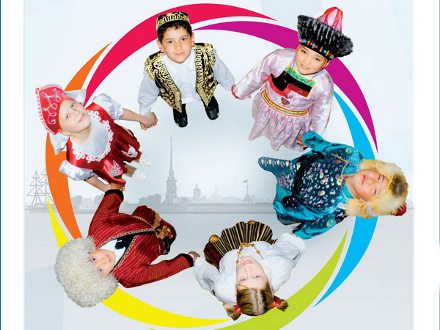 подготовила: Низамова З.З.Златоуст 2015Цель: прививать любовь к своему городу, уважать  национальные обычаи и традиции разных народов.Программное содержание:Продолжать знакомить детей с традициями и обычаями родного города: дать представление о празднике «Сабантуй», вызвать интерес и желание участвовать в состязаниях;Способствовать развитию физических качеств у детей: ловкости, силы, быстроту реакции, удовлетворять потребность в двигательной активности;Воспитывать умение общаться со сверстниками, чувство товарищества, взаимопонимания и взаимовыручки. Звучит мелодия «О Златоусте»Диктор (за кулисами): давным-давно, у подножья Таганая поселились разные народности: русские, башкиры, татары, украинцы и многие другие…. Жили они очень дружно: вместе ходили на охоту, ловили рыбу, сеяли пшеницу и рожь…Очень уважали друг друга и чтили обычаи и традиции всех живущих в Златоусте народов. С тех пор прошло много времени.., утекло много воды.., а люди как жили в дружбе и согласии, так и живут. Люди меняются, а традиции и обычаи остаются навсегда…Под звуки фанфар выходят на сцену ведущие – одна в башкирском костюме, другая в русском. Вместе с ними выходят 2 ребенка, одетые в разные национальные костюмы.1 ведущая: (по-башкирски): Хейерле кон, кезерле дустар, хорматле кунактар!2 ведущая: Добрый день, дорогие друзья, уважаемые гости!1 ведущая: Хеззе богонго балалар сабантуйында курерге шатбыз!2 ведущая: Мы рады видеть вас на ежегодном детском празднике – Сабантуй! 1 ребенок: Все на праздник наряжаются,                    Все на праздник собираются                   «Сабантуй» уж у ворот,                   Выходи скорей, народ!2 ребенок: Сабантуй – весенний праздник,                   Праздник дружбы и труда.                   Пой, играй и смейся громко,                   И танцуй, как никогда!1 ведущая: И открывает сегодняшний наш праздник дет. сад № 95 с танцем «Россия»Танец «Россия» - д/с № 951 ведущая:     Шатлыклар - күңелебездә,                      Ак кояш күгебездә.                      Килегез дуслар, кунакка                      Сабантуй бүген бездә!2 ведущая :  Снова песни зазвучали                      Подпевай им и танцуй.                 На дворе Народный праздник-                      Наш веселый Сабантуй!На сцену приглашаем самых маленьких участников. Они приготовили для нас танец «Цыплята». Встречайте!Танец «Цыплята» - д/с № 51ведущая:  В старину празднование Сабантуя было большим событием, и к нему долго готовились, заранее приглашали почетных гостей. И на нашем сегодняшнем празднике очень много почетных гостей. Слово предоставляется…(ведущие по очереди приглашают на сцену гостей праздника)1.2.3.4.5.6.2 ведущая: Шум веселья над полями,Веселись, батыр, ликуй!Всем народам дарит радостьСлавный праздник Сабантуй.1 ведущая: на сцену приглашаем ребят из дет.сада № 1 с песней «Саботея»Песня «Саботея» - д/с № 11ведущая: Кто-то любит танец модный.
                   Кто-то – бальные дела.
                   А мы станцуем что угодно,
                   Лишь бы музыка была.2 ведущая: Встречайте ребят из дет.сада № 4 с веселым танцем «__________»Веселый танец – д/с № 4.2ведущая: У ребят сегодня радость                   Их веселья не унять.                   Все готовы нынче в праздник                   Свою удаль показать.1ведущая: Внимание, внимание,                   Продолжаем игры – соревнования.                   Ну, давайте начинать,                   Кто желает поиграть?2 ведущая: Все желают поиграть! Правда , ребята? …1 ведущая: …А взрослые готовы?2 ведущая: Просим капитанов команд подойти к нам и взять путеводные листы.1 ведущая: А уважаемых гостей приглашаем присоединиться к нашим ребятам (по жребию).Игры и эстафеты. На каждую игру дается 5-7 мин. За каждым дет.садом закреплены следующие игры:«Юрта» - д/с № 144Эстафета с коромыслами – д/с № 43Бег в мешках – д/с № 29Бой подушками – д/с № 138 и № 23Русская народная игра «____________________».1 ведущая: Есть у башкир один национальный вид спорта. Называется «Корэш» .  Эта борьба зародилась еще в глубокой древности. Это единоборство, в котором два борца сражаются в одежде, имеющей пояс. Соперник считается побежденным, если он упал на спину. Если же кто- то из участников сам упал на спину, например, для того чтобы исполнить какие-либо приемы, то это считается поражением.Умением бороться на поясах нам продемонстрирует БАТЫР, который прибыл к нам из солнечной Башкирии (руководитель Марат Радисович Галлямов)  Посмотрим!!! 2 ведущая: Кто смелый может попробовать свои силы в этой борьбе.Народная борьба «Корэш»  на поясах 1 ведущий: Ну что, устали?2 ведущая: Несмотря на усталось,                     Не дадим мы вам скучать                    Предлагаем дружно, вместе                    Наше тело поразмять!Разминка – д/с №2ведущая:  Вот и подходит к концу наш веселый праздник «Сабантуй».1ведущая: Для вручения дипломов и подарков на сцену приглашаем:1.2.3.4.2ведущая:  На этой веселой ноте заканчивается наш праздник. Мы желаем вам мира, добра и радости и говорим вам «До новых встреч»!1ведущая: Ошо оло байрам менэн хеззе кайнар котлайбыз! Хезгэ хаулык, бехет хам уныштар телэйбез. Килэхе осрашканга тиклем!